Администрация сельского поселения Талицкий сельсовет Добринского муниципального района Липецкой областиРоссийской ФедерацииПОСТАНОВЛЕНИЕ05.04.2021                  с. Талицкий Чамлык                                 № 27   О Перечне должностей муниципальной службы в администрации сельского поселения Талицкий сельсовет Добринского муниципального района, при замещении которых муниципальные служащие обязаны представлять сведения о своих доходах, расходах, об имуществе и обязательствах имущественного характера, а также сведения о доходах, расходах, об имуществе и обязательствах имущественного характера своих супруги (супруга) и несовершеннолетних детей и уведомление о наличии цифровых финансовых активов, цифровых прав, включающих одновременно цифровые финансовые активы и иные цифровые права, утилитарных цифровых прав, цифровой валюты у себя, своих супруга (супруги) и несовершеннолетних детейРуководствуясь Указами Президента Российской Федерации № 557 от 18.05.2009г. "Об утверждении перечня должностей федеральной государственной службы, при назначении на которые граждане и при замещении которых федеральные государственные служащие обязаны представлять сведения о своих доходах, об имуществе и обязательствах имущественного характера, а также сведения о доходах, об имуществе и обязательствах имущественного характера своих супруги (супруга) и несовершеннолетних детей", №778 от 10.12.2020 г. "О мерах по реализации отдельных положений Федерального закона "О цифровых финансовых активах, цифровой валюте и о внесении изменений в отдельные законодательные акты Российской Федерации", руководствуясь Уставом сельского поселения Талицкий сельсовет, администрация сельского поселения Талицкий сельсоветПОСТАНОВЛЯЕТ:1. Утвердить Перечень должностей муниципальной службы в администрации сельского поселения Талицкий сельсовет Добринского муниципального района, при замещении которых муниципальные служащие обязаны представлять сведения о своих доходах, расходах, об имуществе и обязательствах имущественного характера, а также сведения о доходах, расходах, об имуществе и обязательствах имущественного характера своих супруги (супруга) и несовершеннолетних детей и уведомление о наличии цифровых финансовых активов, цифровых прав, включающих одновременно цифровые финансовые активы и иные цифровые права, утилитарных цифровых прав, цифровой валюты у себя, своих супруга (супруги) и несовершеннолетних детей. (Прилагается).2. Настоящего постановление вступает в силу со дня его официального обнародования.3. Контроль за исполнением настоящего постановления оставляю за собой.Глава сельского поселения  Талицкий сельсовет                                                                     А.А. ТарасовПринят постановлением администрации  сельского поселения  Талицкий сельсовет  № 27 от 05.04.2021г.ПЕРЕЧЕНЬдолжностей муниципальной службы в администрации сельского поселения Талицкий сельсовет Добринского муниципального района, при замещении которых муниципальные служащие обязаны представлять сведения о своих дохода, расходах, об имуществе и обязательствах имущественного характера, а также сведения о доходах, расходах, об имуществе и обязательствах имущественного характера своих супруги (супруга) и несовершеннолетних детей и уведомление о наличии цифровых финансовых активов, цифровых прав, включающих одновременно цифровые финансовые активы и иные цифровые права, утилитарных цифровых прав, цифровой валюты у себя, своих супруга (супруги) и несовершеннолетних детей№   п/пДолжности муниципальной службы администрации сельского поселения  Талицкий сельсоветКод по реестру должностейСтаршая группа должностей1.Главный специалист-эксперт2-4-26Старшая группа должностей2.Старший специалист 1-го разряда2-4-29Младшая группа должностей3.Специалист 1-го разряда2-5-32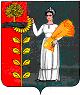 